We are all familiar with Luke’s story of the annunciation, a story that has inspired artists through the ages. God’s messenger, Gabriel, approaches a young Galilean Jewish woman, Mary of Nazareth, and greets her as God’s graced one. The angel’s greeting to Mary is unique. No other person in the Christian scriptures is addressed as “favoured one” or “graced one”. The Greek form kecharitōmenē contains within it the notion of grace, charis in Greek. It can also mean “mercied one”. Mary is troubled by the angel’s greeting, succinct as it is. After being addressed as “favoured one”, she has been told only that God is with her. She knows the traditions of her people. She knows that those said to be the graced or favoured of God (Noah and Moses and Gideon and Samuel) are called to be agents of God’s saving action and to carry heavy responsibilities. Now a young woman is called to be God’s agent. In a formula that forms part of angelic announcements of birth, the angel tells Mary not to be afraid and reassures her by stating explicitly that she has been graced by God. The angel then proceeds to announce the conception and birth of the child she is to name “Jesus”. This child will reign forever. The prophecy of Nathan, recounted in today’s first reading, is to be fulfilled in the conception and birth of Mary’s son who is also, and especially, God’s son in the line of David who in his turn was first of many “sons of God” called to rule with the justice and the wisdom of God. In the face of almost constant failure on the part of the kings, later prophets projected Israel’s hope into the future and looked for one who would truly have the characteristics of God, who would truly be “son of God”. Mary’s response to the angel, “How can this be…?” echoes the prayer of David that follows today’s first reading: “Who am I…and who are we that you have brought us to this point?” (2 Sam 7:18). Mary learns that God’s dwelling place is her own human flesh and that this extraordinary event will be accomplished through the grace of God and the power of God’s Holy Spirit. Mary is also to learn that her cousin Elizabeth with conceive a child despite her age “for nothing will be impossible for God.” The mysterious workings of God in our world invite the response of Mary: “How can this be…?” As we approach the celebration of the birth of Jesus, we might pause to wonder at the goodness of God at work in the lives of all who incarnate the grace and mercy of God in our world. An excerpt by Sr. Veronica LawsonSr.Veronica Lawson             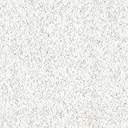 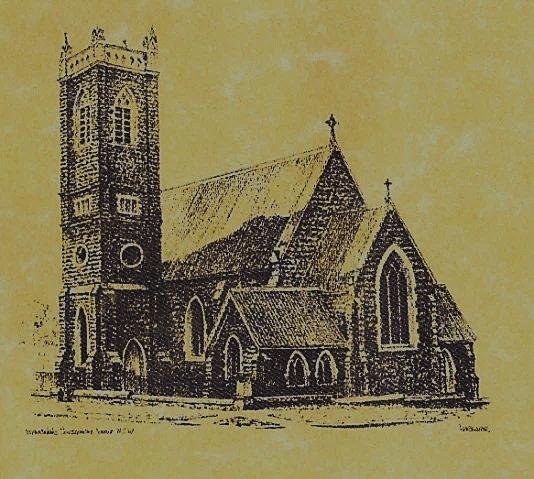 An excerpt by Sr. Veronica Lawson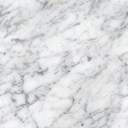   Feast DayWishing all our wonderful dads a Happy Father’sFEAST DAYS   25th December:  The Nativity of the Lord  26th December:  Saint Stephen  27th December:  Saint John   28th December:    The Holy Innocents   ~					 ~				           ~CHRISTMAS WISHES TO ALL   from Fr. Sijo & Fr. Luke             ~PARISH NEWS~                     CHRISTMAS  MASS  TIMES  Tumut -  Christmas Eve (outdoor) 7pm, Christmas Day 10am, Talbingo -  Christmas Day 8am.              		    ARCHBISHOP’S CHRISTMAS APPEAL 2017  this year these funds will be used to continue the support for the Ecumenical Christmas Bowl, Diocesan projects locally and globally, Diocesan Seminaries and assistance for those in need at Bethlehem University in the Holy Land.  Please give generously to this appeal.							           	               CATHOLIC VOICE  December edition now available.  	                           ENTRANCE CHURCH WORKS  most of the work has now been complete – awaiting our new church sign.     					 BAPTISM   we welcome into our community on Christmas Day	 Henry James Armagnac son of Aurelien and Tiana, all the way from France.  We pray for all baptism families.	 				                                                              MANY THANKS to all our dedicated volunteers who have helped make our Massess extra special during 2017. 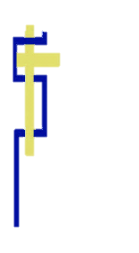 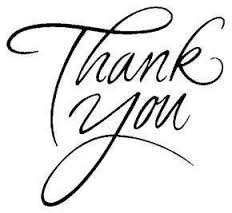                 ~ GOSPEL REFLECTION ~T  THIS WEEK     Saturday & Sunday  23rd & 24th  December    T  THIS WEEK     Saturday & Sunday  23rd & 24th  December    T  THIS WEEK     Saturday & Sunday  23rd & 24th  December    T  THIS WEEK     Saturday & Sunday  23rd & 24th  December    MinistrySaturday Vigil 6pm              Sunday 10am              Sunday 10amAcolyte                Peter Malone             Anne Huebner             Anne HuebnerReader             Trish Matthews            Kathy Shanahan            Kathy ShanahanCommentator             Maureen Cook               Cathy Purcell              Cathy PurcellChildren’s Liturgy                    ----------                   -----------                   -----------Musicians               Anna Quinn           Patricia & Monica          Patricia & MonicaAltar ServersChloe Turnbull & Lily WebbJude Moreno & Hunter   StylesJude Moreno & Hunter   StylesChurch Care________________________LINEN                   Joanne Little Group 3:  Yvonne, Lee, Mary, Colleen & Kath Group 3:  Yvonne, Lee, Mary, Colleen & Kath Group 3:  Yvonne, Lee, Mary, Colleen & KathNEXT WEEK    Saturday & Sunday  30th & 31st  December  NEXT WEEK    Saturday & Sunday  30th & 31st  December  NEXT WEEK    Saturday & Sunday  30th & 31st  December  NEXT WEEK    Saturday & Sunday  30th & 31st  December  MinistryVigil 6pmVigil 6pm10amAcolyte                Christine Kelly                   Christine Kelly                Cathy PurcellReader                 Kirsty Beavan                 Kirsty Beavan                 Rod LittleCommentator               Maureen Cook               Maureen Cook              Joanne LittleChildren’s Liturgy                     ----------                     ----------                  -----------Musicians            Maureen Norman            Maureen Norman         Patricia & Monica Altar Servers                 New Servers                 New Servers      Jessica & Emily KellyChurch Care --------------------------------------- --------------------------------------- ---------------------------------------